PUBLIC NOTICE THE COMMUNITY EMPOWERMENT (SCOTLAND) ACT 2015NOTICE OF CONSULTATION ON DISPOSAL Fife Council propose to grant a 20 year lease to Kingdom Gymnastics Trust  at 37 Bruce Street , Dunfermline.  Before taking a decision, the Council requires to consult under Section 104 of the Community Empowerment (Scotland) Act 2015.37 Bruce Street, Dunfermline 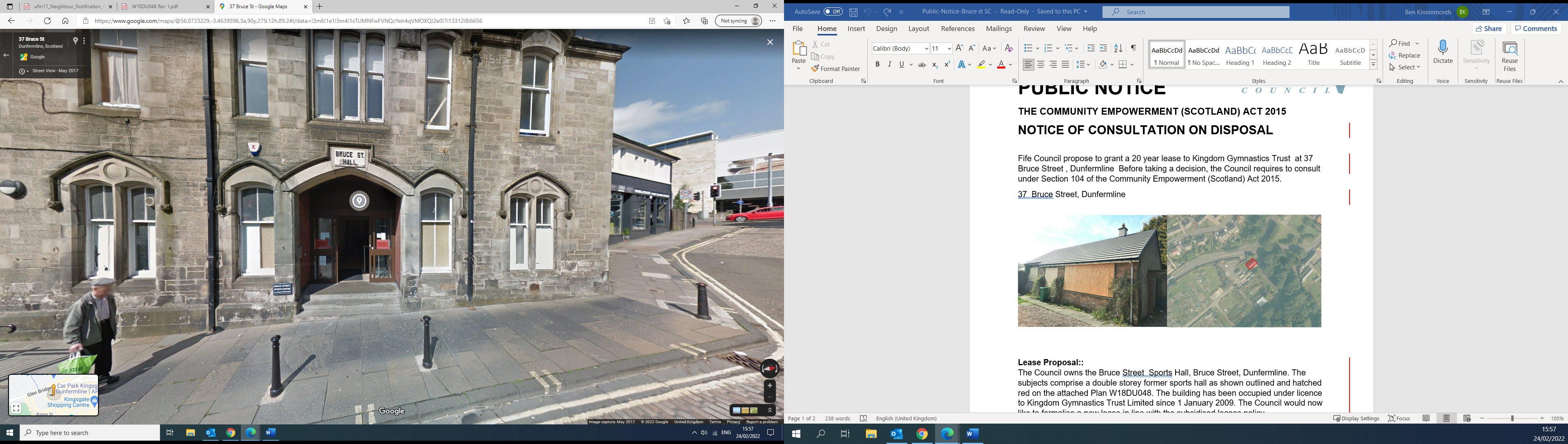 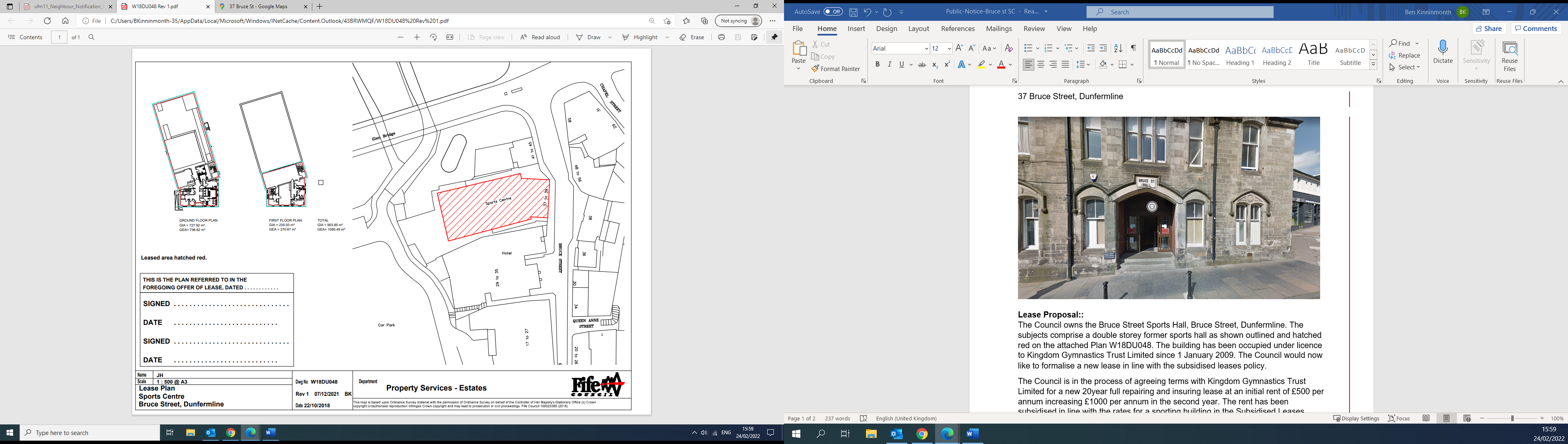 Lease Proposal::The Council owns the Bruce Street Sports Hall, Bruce Street, Dunfermline. The subjects comprise a double storey former sports hall as shown outlined and hatched red on the attached Plan W18DU048. The building has been occupied under licence to Kingdom Gymnastics Trust Limited since 1 January 2009, and operated as a sports centre since 1979. The Council would now like to formalise a new lease in line with the subsidised leases policy.The Council is in the process of agreeing terms with Kingdom Gymnastics Trust Limited for a new 20year full repairing and insuring lease at an initial rent of £500 per annum increasing £1000 per annum in the second year. The rent has been subsidised in line with the rates for a sporting building in the Subsidised Leases Policy. Representations:Anyone may make representations about this request to Fife Council. Representations must be in writing and include the name and address of the person making it. All representations will be published at:  www.fife.gov.uk/commongood Representations must be received by Thursday, 9th June 2022. They should be sent to Zahida Ramzan, Policy Co-ordinator, Fife House, North Street, Glenrothes, KY7 5LT or to Zahida.ramzan@fife.gov.uk or to communityasset.transfer@fife.gov.uk.  Date of Notice:  13th April 2022 